様式第２号（第４条関係）軽度・中等度難聴児補聴器購入費等助成金交付意見書１．児童の氏名等住　所住　所１．児童の氏名等氏　名氏　名生年月日生年月日　年　　　月　　　日（　　　歳）　年　　　月　　　日（　　　歳）　年　　　月　　　日（　　　歳）２．原傷病名３．平均聴力右耳右耳デシベルデシベルデシベル左耳左耳デシベルデシベル３．平均聴力*補聴器購入費等助成金の交付条件：両耳の聴力レベルが３０デジベル以上で、身体障害者手帳及び大阪府難聴児補聴器交付事業の対象とならない難聴児です。*補聴器購入費等助成金の交付条件：両耳の聴力レベルが３０デジベル以上で、身体障害者手帳及び大阪府難聴児補聴器交付事業の対象とならない難聴児です。*補聴器購入費等助成金の交付条件：両耳の聴力レベルが３０デジベル以上で、身体障害者手帳及び大阪府難聴児補聴器交付事業の対象とならない難聴児です。*補聴器購入費等助成金の交付条件：両耳の聴力レベルが３０デジベル以上で、身体障害者手帳及び大阪府難聴児補聴器交付事業の対象とならない難聴児です。*補聴器購入費等助成金の交付条件：両耳の聴力レベルが３０デジベル以上で、身体障害者手帳及び大阪府難聴児補聴器交付事業の対象とならない難聴児です。*補聴器購入費等助成金の交付条件：両耳の聴力レベルが３０デジベル以上で、身体障害者手帳及び大阪府難聴児補聴器交付事業の対象とならない難聴児です。*補聴器購入費等助成金の交付条件：両耳の聴力レベルが３０デジベル以上で、身体障害者手帳及び大阪府難聴児補聴器交付事業の対象とならない難聴児です。*補聴器購入費等助成金の交付条件：両耳の聴力レベルが３０デジベル以上で、身体障害者手帳及び大阪府難聴児補聴器交付事業の対象とならない難聴児です。*補聴器購入費等助成金の交付条件：両耳の聴力レベルが３０デジベル以上で、身体障害者手帳及び大阪府難聴児補聴器交付事業の対象とならない難聴児です。４．障害の状況等（障害の状況）（障害の状況）（障害の状況）（障害の状況）（障害の状況）（障害の状況）（障害の状況）（障害の状況）（障害の状況）５．聴力検査聴力検査実施日　　　　　　　年　　　月　　　日聴力検査実施日　　　　　　　年　　　月　　　日聴力検査実施日　　　　　　　年　　　月　　　日聴力検査実施日　　　　　　　年　　　月　　　日聴力検査実施日　　　　　　　年　　　月　　　日聴力検査実施日　　　　　　　年　　　月　　　日聴力検査実施日　　　　　　　年　　　月　　　日聴力検査実施日　　　　　　　年　　　月　　　日６．補聴器の処方５．聴力検査オージオグラムオージオグラム　　オージオメーターの形式　　　　　　　　　　　　　　　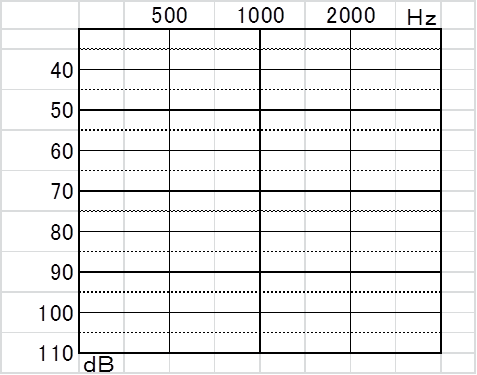 　　オージオメーターの形式　　　　　　　　　　　　　　　　　オージオメーターの形式　　　　　　　　　　　　　　　　　オージオメーターの形式　　　　　　　　　　　　　　　　　オージオメーターの形式　　　　　　　　　　　　　　　　　オージオメーターの形式　　　　　　　　　　　　　　　　　オージオメーターの形式　　　　　　　　　　　　　　　□耳かけ型　　□右耳・□左耳・□両耳５．聴力検査オージオグラムオージオグラム　　オージオメーターの形式　　　　　　　　　　　　　　　　　オージオメーターの形式　　　　　　　　　　　　　　　　　オージオメーターの形式　　　　　　　　　　　　　　　　　オージオメーターの形式　　　　　　　　　　　　　　　　　オージオメーターの形式　　　　　　　　　　　　　　　　　オージオメーターの形式　　　　　　　　　　　　　　　　　オージオメーターの形式　　　　　　　　　　　　　　　□ポケット型　　□右耳・□左耳・□両耳５．聴力検査オージオグラムオージオグラム　　オージオメーターの形式　　　　　　　　　　　　　　　　　オージオメーターの形式　　　　　　　　　　　　　　　　　オージオメーターの形式　　　　　　　　　　　　　　　　　オージオメーターの形式　　　　　　　　　　　　　　　　　オージオメーターの形式　　　　　　　　　　　　　　　　　オージオメーターの形式　　　　　　　　　　　　　　　　　オージオメーターの形式　　　　　　　　　　　　　　　□耳あな型□右耳・□左耳・□両耳５．聴力検査オージオグラムオージオグラム　　オージオメーターの形式　　　　　　　　　　　　　　　　　オージオメーターの形式　　　　　　　　　　　　　　　　　オージオメーターの形式　　　　　　　　　　　　　　　　　オージオメーターの形式　　　　　　　　　　　　　　　　　オージオメーターの形式　　　　　　　　　　　　　　　　　オージオメーターの形式　　　　　　　　　　　　　　　　　オージオメーターの形式　　　　　　　　　　　　　　　７．イヤモールドの処方５．聴力検査オージオグラムオージオグラム　　オージオメーターの形式　　　　　　　　　　　　　　　　　オージオメーターの形式　　　　　　　　　　　　　　　　　オージオメーターの形式　　　　　　　　　　　　　　　　　オージオメーターの形式　　　　　　　　　　　　　　　　　オージオメーターの形式　　　　　　　　　　　　　　　　　オージオメーターの形式　　　　　　　　　　　　　　　　　オージオメーターの形式　　　　　　　　　　　　　　　□必要・□不要５．聴力検査オージオグラムオージオグラム　　オージオメーターの形式　　　　　　　　　　　　　　　　　オージオメーターの形式　　　　　　　　　　　　　　　　　オージオメーターの形式　　　　　　　　　　　　　　　　　オージオメーターの形式　　　　　　　　　　　　　　　　　オージオメーターの形式　　　　　　　　　　　　　　　　　オージオメーターの形式　　　　　　　　　　　　　　　　　オージオメーターの形式　　　　　　　　　　　　　　　８．検査日（この診断書記載に必要な検査日）５．聴力検査オージオグラムオージオグラム　　オージオメーターの形式　　　　　　　　　　　　　　　　　オージオメーターの形式　　　　　　　　　　　　　　　　　オージオメーターの形式　　　　　　　　　　　　　　　　　オージオメーターの形式　　　　　　　　　　　　　　　　　オージオメーターの形式　　　　　　　　　　　　　　　　　オージオメーターの形式　　　　　　　　　　　　　　　　　オージオメーターの形式　　　　　　　　　　　　　　　年　　月　　日　　５．聴力検査その他検査＊オージオグラムによる検査が不可能な場合は、その理由との方法(ABR等)を記載し、検査結果表を添付してください。（上記の３（平均聴力）及び４（障害状況等）は記載してください。）＊オージオグラムによる検査が不可能な場合は、その理由との方法(ABR等)を記載し、検査結果表を添付してください。（上記の３（平均聴力）及び４（障害状況等）は記載してください。）＊オージオグラムによる検査が不可能な場合は、その理由との方法(ABR等)を記載し、検査結果表を添付してください。（上記の３（平均聴力）及び４（障害状況等）は記載してください。）＊オージオグラムによる検査が不可能な場合は、その理由との方法(ABR等)を記載し、検査結果表を添付してください。（上記の３（平均聴力）及び４（障害状況等）は記載してください。）＊オージオグラムによる検査が不可能な場合は、その理由との方法(ABR等)を記載し、検査結果表を添付してください。（上記の３（平均聴力）及び４（障害状況等）は記載してください。）＊オージオグラムによる検査が不可能な場合は、その理由との方法(ABR等)を記載し、検査結果表を添付してください。（上記の３（平均聴力）及び４（障害状況等）は記載してください。）＊オージオグラムによる検査が不可能な場合は、その理由との方法(ABR等)を記載し、検査結果表を添付してください。（上記の３（平均聴力）及び４（障害状況等）は記載してください。）＊オージオグラムによる検査が不可能な場合は、その理由との方法(ABR等)を記載し、検査結果表を添付してください。（上記の３（平均聴力）及び４（障害状況等）は記載してください。）５．聴力検査その他検査（検査方法）（検査方法）（理由）（理由）（理由）（理由）（理由）（理由）＊この意見書の作成は次のいずれかの医師です。（該当する□欄に✓をしてください。）□育成医療を行うとして障害者の日常生活及び社会生活を総合的に支援するための法律第５９条第１項の指定を受けた自立支援医療機関の医師□身体障害者福祉法第１５条第２項に基づく指定医師（耳鼻咽喉科）＊この意見書の作成は次のいずれかの医師です。（該当する□欄に✓をしてください。）□育成医療を行うとして障害者の日常生活及び社会生活を総合的に支援するための法律第５９条第１項の指定を受けた自立支援医療機関の医師□身体障害者福祉法第１５条第２項に基づく指定医師（耳鼻咽喉科）＊この意見書の作成は次のいずれかの医師です。（該当する□欄に✓をしてください。）□育成医療を行うとして障害者の日常生活及び社会生活を総合的に支援するための法律第５９条第１項の指定を受けた自立支援医療機関の医師□身体障害者福祉法第１５条第２項に基づく指定医師（耳鼻咽喉科）＊この意見書の作成は次のいずれかの医師です。（該当する□欄に✓をしてください。）□育成医療を行うとして障害者の日常生活及び社会生活を総合的に支援するための法律第５９条第１項の指定を受けた自立支援医療機関の医師□身体障害者福祉法第１５条第２項に基づく指定医師（耳鼻咽喉科）＊この意見書の作成は次のいずれかの医師です。（該当する□欄に✓をしてください。）□育成医療を行うとして障害者の日常生活及び社会生活を総合的に支援するための法律第５９条第１項の指定を受けた自立支援医療機関の医師□身体障害者福祉法第１５条第２項に基づく指定医師（耳鼻咽喉科）＊この意見書の作成は次のいずれかの医師です。（該当する□欄に✓をしてください。）□育成医療を行うとして障害者の日常生活及び社会生活を総合的に支援するための法律第５９条第１項の指定を受けた自立支援医療機関の医師□身体障害者福祉法第１５条第２項に基づく指定医師（耳鼻咽喉科）＊この意見書の作成は次のいずれかの医師です。（該当する□欄に✓をしてください。）□育成医療を行うとして障害者の日常生活及び社会生活を総合的に支援するための法律第５９条第１項の指定を受けた自立支援医療機関の医師□身体障害者福祉法第１５条第２項に基づく指定医師（耳鼻咽喉科）＊この意見書の作成は次のいずれかの医師です。（該当する□欄に✓をしてください。）□育成医療を行うとして障害者の日常生活及び社会生活を総合的に支援するための法律第５９条第１項の指定を受けた自立支援医療機関の医師□身体障害者福祉法第１５条第２項に基づく指定医師（耳鼻咽喉科）＊この意見書の作成は次のいずれかの医師です。（該当する□欄に✓をしてください。）□育成医療を行うとして障害者の日常生活及び社会生活を総合的に支援するための法律第５９条第１項の指定を受けた自立支援医療機関の医師□身体障害者福祉法第１５条第２項に基づく指定医師（耳鼻咽喉科）＊この意見書の作成は次のいずれかの医師です。（該当する□欄に✓をしてください。）□育成医療を行うとして障害者の日常生活及び社会生活を総合的に支援するための法律第５９条第１項の指定を受けた自立支援医療機関の医師□身体障害者福祉法第１５条第２項に基づく指定医師（耳鼻咽喉科）上記のとおり意見する。　　　　　　年　　　月　　　日　　　　　　　　　　　　　　所在地　　医療機関名　　　　　　　　　　医師氏名　　　　　　　　　　　　　　　　　　　　　　　印　上記のとおり意見する。　　　　　　年　　　月　　　日　　　　　　　　　　　　　　所在地　　医療機関名　　　　　　　　　　医師氏名　　　　　　　　　　　　　　　　　　　　　　　印　上記のとおり意見する。　　　　　　年　　　月　　　日　　　　　　　　　　　　　　所在地　　医療機関名　　　　　　　　　　医師氏名　　　　　　　　　　　　　　　　　　　　　　　印　上記のとおり意見する。　　　　　　年　　　月　　　日　　　　　　　　　　　　　　所在地　　医療機関名　　　　　　　　　　医師氏名　　　　　　　　　　　　　　　　　　　　　　　印　上記のとおり意見する。　　　　　　年　　　月　　　日　　　　　　　　　　　　　　所在地　　医療機関名　　　　　　　　　　医師氏名　　　　　　　　　　　　　　　　　　　　　　　印　上記のとおり意見する。　　　　　　年　　　月　　　日　　　　　　　　　　　　　　所在地　　医療機関名　　　　　　　　　　医師氏名　　　　　　　　　　　　　　　　　　　　　　　印　上記のとおり意見する。　　　　　　年　　　月　　　日　　　　　　　　　　　　　　所在地　　医療機関名　　　　　　　　　　医師氏名　　　　　　　　　　　　　　　　　　　　　　　印　上記のとおり意見する。　　　　　　年　　　月　　　日　　　　　　　　　　　　　　所在地　　医療機関名　　　　　　　　　　医師氏名　　　　　　　　　　　　　　　　　　　　　　　印　上記のとおり意見する。　　　　　　年　　　月　　　日　　　　　　　　　　　　　　所在地　　医療機関名　　　　　　　　　　医師氏名　　　　　　　　　　　　　　　　　　　　　　　印　上記のとおり意見する。　　　　　　年　　　月　　　日　　　　　　　　　　　　　　所在地　　医療機関名　　　　　　　　　　医師氏名　　　　　　　　　　　　　　　　　　　　　　　印　